Семинар предназначен для бухгалтеров бюджетных, автономных и казенных учреждений.ПРОГРАММА СЕМИНАРА:Нормативно-правовое регулирование финансово-хозяйственной деятельности ГБУ и ГАУ в 2020 году. Новая редакция Бюджетного Кодекса РФ, изменения в порядке формирования ПФХД, изменения в административной ответственности должностных лиц учреждений. Новый вид НПА для казённых учреждений: стандарты внутреннего финансового аудита (СВФА): кто и когда применяет.Применение кодов бюджетной классификации и КОСГУ в 2020 году: как повлияет на бюджетный учёт в учреждениях вступление в силу приказов Минфина РФ 85н, 207н (КБК) и 209н (КОСГУ)? Проблемные вопросы в учете санкционирования расходов в 2020 году в связи с изданием ФСБУ «Бюджетная информация в отчётности» (приказ Минфина РФ от 28.02.2018 №37н): Кому и, главное, зачем нужна информация 500-х счетов. Понятие «обязательства учреждения»; понятие «денежные обязательства»; основания для принятия к учету обязательств учреждения; основания для принятия к учету ДО. Особенности учёта в 500-х счетах закупочных процедур учреждения.Изменения в порядке бухгалтерского учёта материальных запасов ГБУ и ГАУ в 2020 году в связи с изданием ФСБУ «Запасы» (приказ Минфина РФ от 07.12.2018 №256н): что признаётся теперь запасами; как отражаются операции поступления, перемещения и списания материальных запасов. Нужно ли проводить обесценение материальных запасов. Изменения в порядке бухгалтерского учёта резервов в 2020 году в связи с изданием ФСБУ «Резервы» (приказ Минфина РФ от 30.05.2018 №124н): какие резервы нужно создавать по новому приказу, как вести аналитический учёт резервов, как признавать в учёте изменение и уменьшение резервов. Новое понятие для бухгалтеров – условные обязательства: когда и как применять.  Изменения в порядке бухгалтерского учёта земли в 2020 году в связи с изданием ФСБУ «Непроизведённые активы» (приказ Минфина РФ от 28.02.2018 №34н): когда земля признаётся объектом учёта, оценка земли, как производить кадастровую оценку земли, как осуществить обесценение земли.Новый объект учёта «Долгосрочные договоры» (приказ Минфина РФ от 29.06.2018 145н): пытаемся разобраться что такое долгосрочные договоры, кто ведёт их учёт, какие проводки по ним осуществляются в случае признания.Стоимость – 4600 руб.* Предусмотрен раздаточный материал.Для всех участников - обед в кафе, 2 кофе-паузы - в подарок! Скидки: - при оплате до 28.02.2020 – 10% (4140 руб.);  - при участии от 2-х человек – 7% (4278 руб.);     - при регистрации на сайте – 5% (4370 руб.);            - по дисконтной карте – 15% (3910 руб.). Скидки не суммируются. 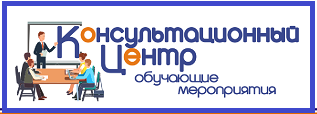 Авторский тематический семинар13 марта с 09.30 до 16.30 час.«Учёт в бюджетных и автономных учреждениях в 2020 году»Лектор: Плавник Радион Борисович - главный эксперт по бюджетному учëту Международного Института Сертифицированных Бухгалтеров и Финансовых Менеджеров, аттестованный преподаватель Института профессиональных бухгалтеров и аудиторов России.Профессиональный бухгалтер с многолетним опытом практической работы в этой области (г. Москва).Семинар состоится по адресу:г.Смоленск, ул. Коммунистическая, 6Учебный центр компании “Выбор”Регистрация на семинар:Телефон: (4812) 701-202;Сот. тел.: 60-67-27; Эл.почта: umc@icvibor.ruСайт: http://icvibor.ru/rent/